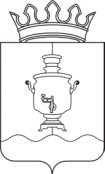 АДМИНИСТРАЦИЯКЛЮЧЕВСКОГО СЕЛЬСКОГО  ПОСЕЛЕНИЯСУКСУНСКОГО МУНИЦИПАЛЬНОГО РАЙОНАПЕРМСКОГО   КРАЯПОСТАНОВЛЕНИЕ_________						         № ______________О внесении изменений в Перечень должностей  муниципальной службы,  при назначении на которые граждане и при замещении которых муниципальные служащие Ключевского сельского поселения, муниципальных должностей, замещаемых на постоянной основе, а также лиц, поступающих на должность руководителя муниципального учреждения и руководители муниципальных учреждений,  которые обязаны представлять сведения о своих доходах, расходах, об имуществе и обязательствах имущественного характера, а также сведения о доходах, расходах, об имуществе и обязательствах имущественного характера своих супруги (супруга) и несовершеннолетних детей»	В соответствии с Решением Совета депутатов Ключевского сельского поселения № 7 от 04.10.2018г «О назначении главы Ключевского  сельского поселения – главы администрации Ключевского сельского поселения», 1. Внести изменения в Перечень должностей  муниципальной службы,  при назначении на которые граждане и при замещении которых муниципальные служащие Ключевского сельского поселения, муниципальных должностей, замещаемых на постоянной основе, а также лиц, поступающих на должность руководителя муниципального учреждения и руководители муниципальных учреждений,  которые обязаны представлять сведения о своих доходах, расходах, об имуществе и обязательствах имущественного характера, а также сведения о доходах, расходах, об имуществе и обязательствах имущественного характера своих супруги (супруга) и несовершеннолетних детей», утвержденный постановлением Администрации Ключевского селения № 45 от 26.03.2018года1.1. Пункт 1 «Глава администрации» изложить в новой редакции :1. Глава Ключевского сельского поселения – глава администрации Ключевского сельского поселенияГлава Ключевского сельского поселения –глава администрации Ключевскогосельского поселения								А.П. Малафеев